Job title: Acoustics Consultant 	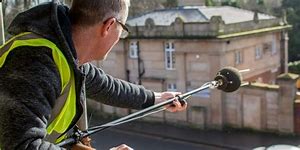 Job title: Acoustics consultantAcoustician, acoustics engineerAcoustics consultants help manage and control noise and vibrations in homes, workplaces and other environments.Entry requirements: University:Most employers will expect you to have a degree in:acousticsmathsphysicsengineeringYou could also do a degree in music technology or environmental science then take further training, like the Diploma in Acoustics and Noise Control, offered by the Institute of Acoustics.You'll usually need:5 GCSEs at grades 9 to 4 (A* to C), including English, maths and a science2 or 3 A levels, including maths and physicsApprenticeship:You could start by doing an acoustics technician higher apprenticeship, then take further training to become an engineering consultant.To do this apprenticeship, you'll need:A levels or equivalent qualifications, including maths and scienceWork:You may be able to start work as an assistant or trainee technician and, with further training, qualify as an engineer or consultant. You'll normally need at least 4 GCSEs at grades 9 to 4 (A* to C), including two science subjects. A levels or equivalent, like applied science, may be acceptable. Employers may also consider relevant work experience like non-destructive testing, if you do not have academic qualifications.Skills required: You'll need:to be thorough and pay attention to detail knowledge of computer operating systems, hardware and software the ability to work well with others knowledge of engineering science and technology the ability to accept criticism and work well under pressure to be flexible and open to change customer service skills knowledge of media production and communication to be able to use a computer and the main software packages confidentlyWhat you'll do: Your day-to-day duties could include:carrying out noise assessments on buildings to make sure they meet building regulations checking noise levels are within legal limits testing how changes to a building’s design affects sound levels and quality using computers to find ways of reducing machinery noise and vibration in the workplace giving specialist advice in legal cases exploring how sound vibrations affect machinery and structures designing and working with recording studio and broadcast sound equipment designing medical equipment, like ultrasound, to help doctors diagnose and treat patients producing reports, sharing your findings and making recommendations for actionWhat you’ll earn: £18,000 Starter to £50,000 ExperiencedWorking hours, patterns and environment:38-41 hours per weekYou could work evenings/weekends away from homeCareer path and progression:You could become a project leader, managing the design and development of new products. You might also specialise in a particular area, for example architectural, medical or underwater acoustics technology.With experience, you could become a senior acoustics engineering consultant and register for chartered status through the Institute of Acoustics.